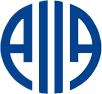 AUSTRALIAN INSTITUTE OF INTERNATIONAL AFFAIRSAPPLICATION QUESTIONS FOR THE STUDY TOUR INTERNSHIP IN IRAN 2017Please complete the following, to be included as part of your application:Contact Patrick MooreTour Coordinatorpatrick@lisan.com.au Name:Member of the AIIA since:Involvement to date (please include all work you have contributed to the AIIA):Please let us know the top three reasons why you wish to participate on this Study Tour:Please provide your feedback about the opportunities available for an organization such as the Young Professionals ForumPlease list three main ways that YPF can improve for its membersIn what way could you contribute to this improvement?